Учрежденческий семинар:«Дистанционные технологии в деятельности педагога дополнительного образования»Брошюра (памятка для раздатки)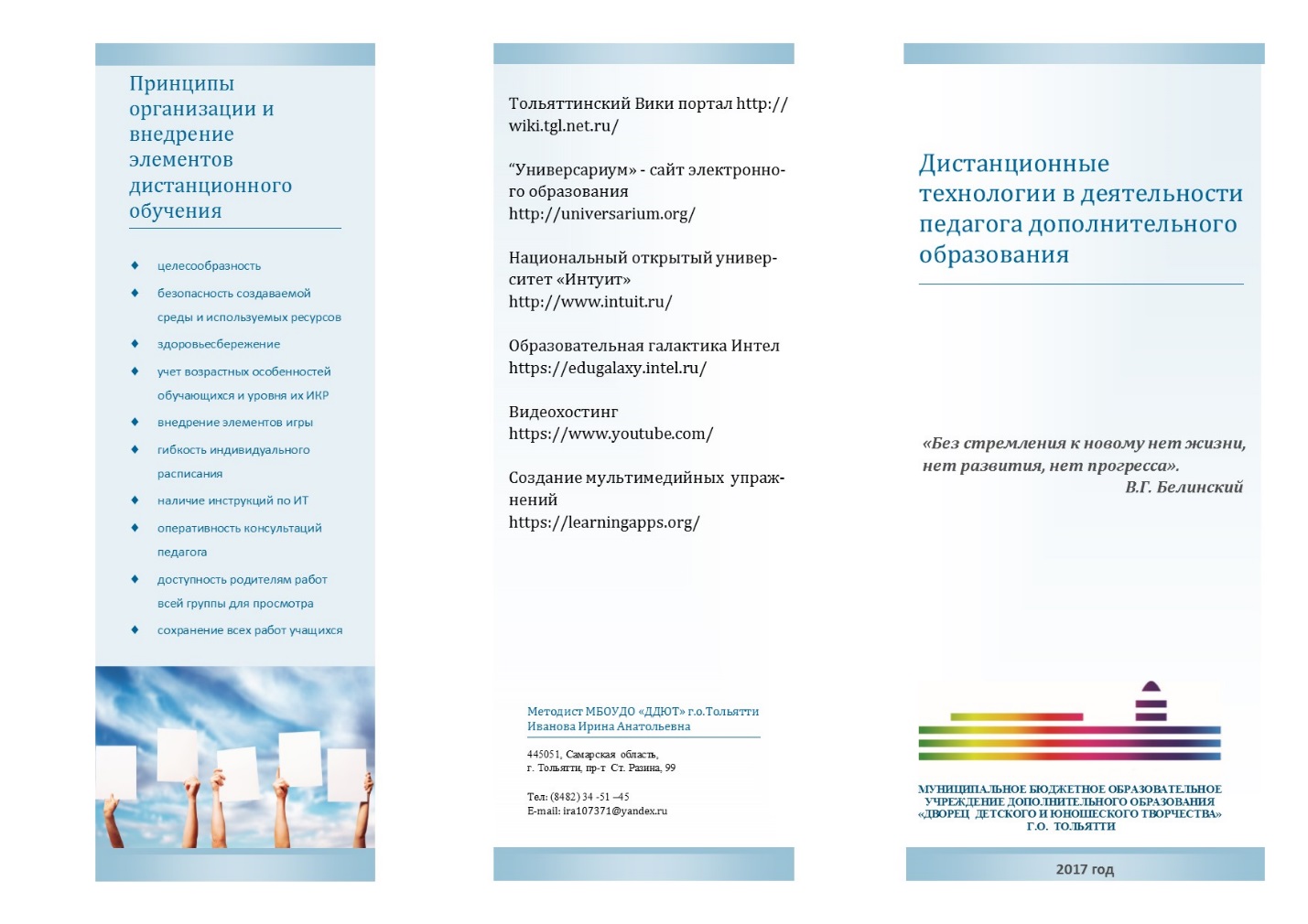 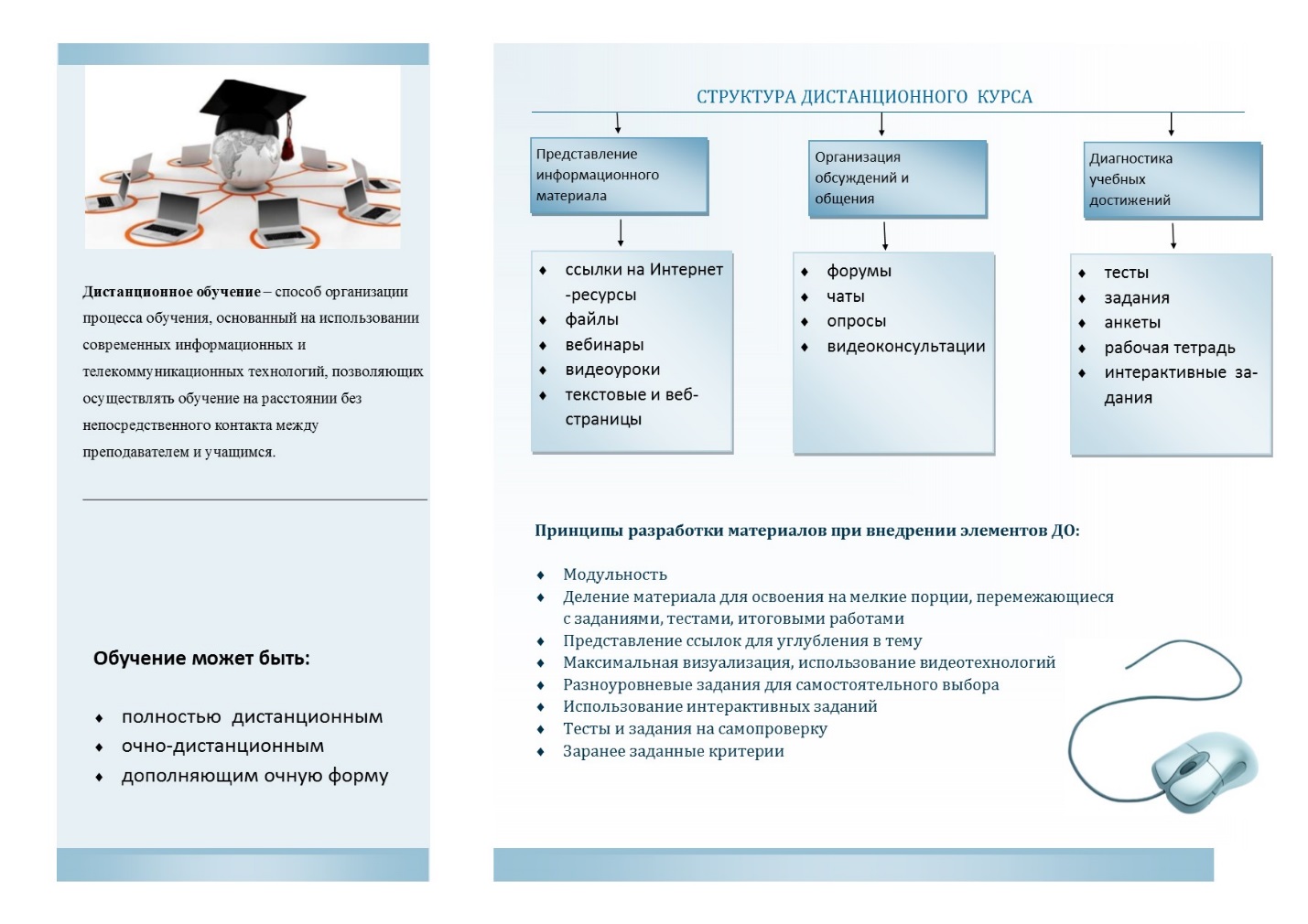 